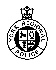 MUNICIPAL FREEDOM OF INFORMATIONAND PROTECTION OF PRIVACY ACTTHERE IS A MANDATORY FEE of $5.00 THAT MUST ACCOMPANY ALL REQUESTSTHERE IS A MANDATORY FEE of $5.00 THAT MUST ACCOMPANY ALL REQUESTSTHERE IS A MANDATORY FEE of $5.00 THAT MUST ACCOMPANY ALL REQUESTSTHERE IS A MANDATORY FEE of $5.00 THAT MUST ACCOMPANY ALL REQUESTSTHERE IS A MANDATORY FEE of $5.00 THAT MUST ACCOMPANY ALL REQUESTSTHERE IS A MANDATORY FEE of $5.00 THAT MUST ACCOMPANY ALL REQUESTSTHERE IS A MANDATORY FEE of $5.00 THAT MUST ACCOMPANY ALL REQUESTSTHERE IS A MANDATORY FEE of $5.00 THAT MUST ACCOMPANY ALL REQUESTSTHERE IS A MANDATORY FEE of $5.00 THAT MUST ACCOMPANY ALL REQUESTSTHERE IS A MANDATORY FEE of $5.00 THAT MUST ACCOMPANY ALL REQUESTSTHERE IS A MANDATORY FEE of $5.00 THAT MUST ACCOMPANY ALL REQUESTSTHERE IS A MANDATORY FEE of $5.00 THAT MUST ACCOMPANY ALL REQUESTSRequest for:Request for:Request for:Request for:Request for:Request for:Name of Institution to which request is made:Name of Institution to which request is made:Name of Institution to which request is made:Name of Institution to which request is made:Name of Institution to which request is made:Name of Institution to which request is made:Name of Institution to which request is made:Name of Institution to which request is made:Name of Institution to which request is made:Access to General RecordsAccess to General RecordsAccess to General RecordsAccess to General RecordsAccess to General Records Regional Police Regional Police Regional Police Regional Police Regional Police Regional Police Regional Police Regional Police Regional PoliceAccess to Own Personal InformationAccess to Own Personal InformationAccess to Own Personal InformationAccess to Own Personal InformationAccess to Own Personal InformationCorrection of Personal InformationCorrection of Personal InformationCorrection of Personal InformationCorrection of Personal InformationCorrection of Personal InformationIf request is for access to, or correction of, your own personal information records:If request is for access to, or correction of, your own personal information records:If request is for access to, or correction of, your own personal information records:If request is for access to, or correction of, your own personal information records:If request is for access to, or correction of, your own personal information records:If request is for access to, or correction of, your own personal information records:If request is for access to, or correction of, your own personal information records:If request is for access to, or correction of, your own personal information records:If request is for access to, or correction of, your own personal information records:If request is for access to, or correction of, your own personal information records:If request is for access to, or correction of, your own personal information records:If request is for access to, or correction of, your own personal information records:If request is for access to, or correction of, your own personal information records:If request is for access to, or correction of, your own personal information records:If request is for access to, or correction of, your own personal information records:Last name appearing on records:   Same as belowLast name appearing on records:   Same as belowLast name appearing on records:   Same as belowLast name appearing on records:   Same as belowLast name appearing on records:   Same as belowor:or:Last Name:Last Name:First Name:First Name:   Middle name:   Middle name:   Middle name:   Middle name:   Middle name:Address (Street / Apt. No. / P.O.Box No. /  R.R No.)Address (Street / Apt. No. / P.O.Box No. /  R.R No.)Address (Street / Apt. No. / P.O.Box No. /  R.R No.)Address (Street / Apt. No. / P.O.Box No. /  R.R No.)Address (Street / Apt. No. / P.O.Box No. /  R.R No.)Address (Street / Apt. No. / P.O.Box No. /  R.R No.)City/TownCity/TownCity/TownCity/TownCity/TownProvinceProvincePostal CodePostal CodePostal CodeDate of BirthPhone No:Phone No:Phone No:Phone No:Phone No:Email:Email:Email:Email:Email:Detailed description of the requested records, personal information or personal information to be corrected. If you are requesting access to, or correction of, your personal information please identify the personal information bank or record, containing information, if known.Detailed description of the requested records, personal information or personal information to be corrected. If you are requesting access to, or correction of, your personal information please identify the personal information bank or record, containing information, if known.Detailed description of the requested records, personal information or personal information to be corrected. If you are requesting access to, or correction of, your personal information please identify the personal information bank or record, containing information, if known.Detailed description of the requested records, personal information or personal information to be corrected. If you are requesting access to, or correction of, your personal information please identify the personal information bank or record, containing information, if known.Detailed description of the requested records, personal information or personal information to be corrected. If you are requesting access to, or correction of, your personal information please identify the personal information bank or record, containing information, if known.Detailed description of the requested records, personal information or personal information to be corrected. If you are requesting access to, or correction of, your personal information please identify the personal information bank or record, containing information, if known.Detailed description of the requested records, personal information or personal information to be corrected. If you are requesting access to, or correction of, your personal information please identify the personal information bank or record, containing information, if known.Detailed description of the requested records, personal information or personal information to be corrected. If you are requesting access to, or correction of, your personal information please identify the personal information bank or record, containing information, if known.Detailed description of the requested records, personal information or personal information to be corrected. If you are requesting access to, or correction of, your personal information please identify the personal information bank or record, containing information, if known.Detailed description of the requested records, personal information or personal information to be corrected. If you are requesting access to, or correction of, your personal information please identify the personal information bank or record, containing information, if known.Detailed description of the requested records, personal information or personal information to be corrected. If you are requesting access to, or correction of, your personal information please identify the personal information bank or record, containing information, if known.Detailed description of the requested records, personal information or personal information to be corrected. If you are requesting access to, or correction of, your personal information please identify the personal information bank or record, containing information, if known.Detailed description of the requested records, personal information or personal information to be corrected. If you are requesting access to, or correction of, your personal information please identify the personal information bank or record, containing information, if known.Detailed description of the requested records, personal information or personal information to be corrected. If you are requesting access to, or correction of, your personal information please identify the personal information bank or record, containing information, if known.Detailed description of the requested records, personal information or personal information to be corrected. If you are requesting access to, or correction of, your personal information please identify the personal information bank or record, containing information, if known.Note:  If you are requesting a correction of personal information, please indicate the desired correction date and, if appropriate, attach any supporting documentation.  You will be notified if the correction is not made and you may require that a statement or disagreement be attached to your personal information. Note:  If you are requesting a correction of personal information, please indicate the desired correction date and, if appropriate, attach any supporting documentation.  You will be notified if the correction is not made and you may require that a statement or disagreement be attached to your personal information. Note:  If you are requesting a correction of personal information, please indicate the desired correction date and, if appropriate, attach any supporting documentation.  You will be notified if the correction is not made and you may require that a statement or disagreement be attached to your personal information. Note:  If you are requesting a correction of personal information, please indicate the desired correction date and, if appropriate, attach any supporting documentation.  You will be notified if the correction is not made and you may require that a statement or disagreement be attached to your personal information. Note:  If you are requesting a correction of personal information, please indicate the desired correction date and, if appropriate, attach any supporting documentation.  You will be notified if the correction is not made and you may require that a statement or disagreement be attached to your personal information. Note:  If you are requesting a correction of personal information, please indicate the desired correction date and, if appropriate, attach any supporting documentation.  You will be notified if the correction is not made and you may require that a statement or disagreement be attached to your personal information. Note:  If you are requesting a correction of personal information, please indicate the desired correction date and, if appropriate, attach any supporting documentation.  You will be notified if the correction is not made and you may require that a statement or disagreement be attached to your personal information. Note:  If you are requesting a correction of personal information, please indicate the desired correction date and, if appropriate, attach any supporting documentation.  You will be notified if the correction is not made and you may require that a statement or disagreement be attached to your personal information. Preferred method of access to records:Preferred method of access to records:Preferred method of access to records: Email Email Mail Mail Pick-UpSignatureSignatureSignatureSignatureDateDateDateFOR INSTITUTION USE ONLYFOR INSTITUTION USE ONLYFOR INSTITUTION USE ONLYFOR INSTITUTION USE ONLYFOR INSTITUTION USE ONLYFOR INSTITUTION USE ONLYFOR INSTITUTION USE ONLYFOR INSTITUTION USE ONLYDate Received: (ddmmyy):Date Received: (ddmmyy):Request Number:Request Number:Request Number:Comments:Personal information contained on this form is collected pursuant to the Municipal Freedom of Information of Privacy Act, and will be used for the purpose of responding to your request.  Questions about this collection should be directed to York Regional Police, 47 Don Hillock Drive, Aurora, Ontario L4G 0S7:  Attention Freedom of Information Office.  Tel: (905) 830-0303, extension 6740.Personal information contained on this form is collected pursuant to the Municipal Freedom of Information of Privacy Act, and will be used for the purpose of responding to your request.  Questions about this collection should be directed to York Regional Police, 47 Don Hillock Drive, Aurora, Ontario L4G 0S7:  Attention Freedom of Information Office.  Tel: (905) 830-0303, extension 6740.Personal information contained on this form is collected pursuant to the Municipal Freedom of Information of Privacy Act, and will be used for the purpose of responding to your request.  Questions about this collection should be directed to York Regional Police, 47 Don Hillock Drive, Aurora, Ontario L4G 0S7:  Attention Freedom of Information Office.  Tel: (905) 830-0303, extension 6740.Personal information contained on this form is collected pursuant to the Municipal Freedom of Information of Privacy Act, and will be used for the purpose of responding to your request.  Questions about this collection should be directed to York Regional Police, 47 Don Hillock Drive, Aurora, Ontario L4G 0S7:  Attention Freedom of Information Office.  Tel: (905) 830-0303, extension 6740.Personal information contained on this form is collected pursuant to the Municipal Freedom of Information of Privacy Act, and will be used for the purpose of responding to your request.  Questions about this collection should be directed to York Regional Police, 47 Don Hillock Drive, Aurora, Ontario L4G 0S7:  Attention Freedom of Information Office.  Tel: (905) 830-0303, extension 6740.Personal information contained on this form is collected pursuant to the Municipal Freedom of Information of Privacy Act, and will be used for the purpose of responding to your request.  Questions about this collection should be directed to York Regional Police, 47 Don Hillock Drive, Aurora, Ontario L4G 0S7:  Attention Freedom of Information Office.  Tel: (905) 830-0303, extension 6740.Personal information contained on this form is collected pursuant to the Municipal Freedom of Information of Privacy Act, and will be used for the purpose of responding to your request.  Questions about this collection should be directed to York Regional Police, 47 Don Hillock Drive, Aurora, Ontario L4G 0S7:  Attention Freedom of Information Office.  Tel: (905) 830-0303, extension 6740.Personal information contained on this form is collected pursuant to the Municipal Freedom of Information of Privacy Act, and will be used for the purpose of responding to your request.  Questions about this collection should be directed to York Regional Police, 47 Don Hillock Drive, Aurora, Ontario L4G 0S7:  Attention Freedom of Information Office.  Tel: (905) 830-0303, extension 6740.